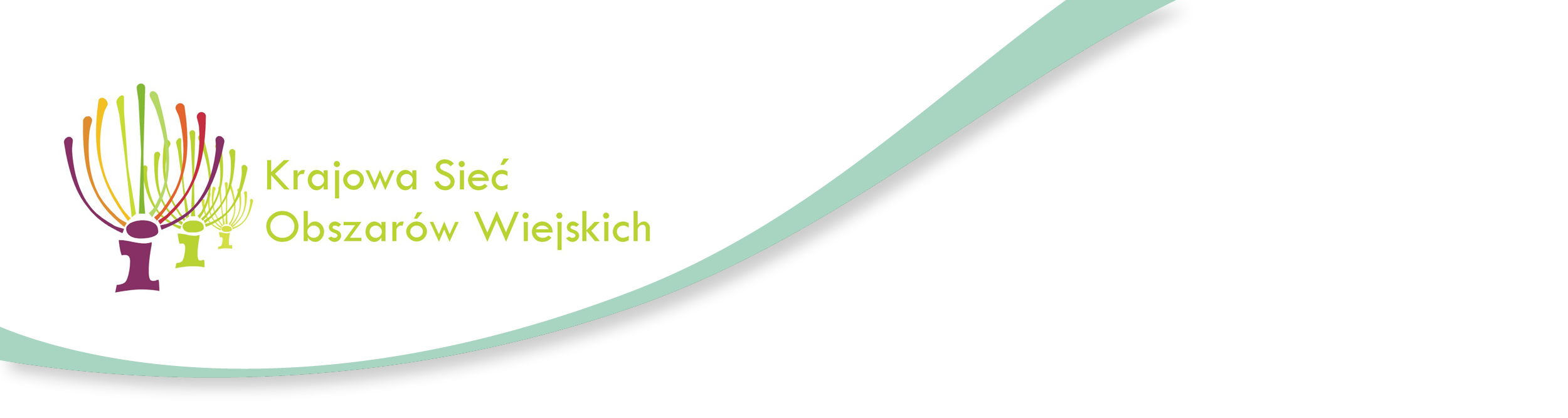 Oferta współpracy partnerskiejTytuł projektuTyp projektu (można wybrać kilka pozycji)Zwięzłe przedstawienie idei projektu (maksymalnie 800 znaków)Poszukujemy partnera działającego na następujących typach obszaru (można wybrać kilka pozycji)Poszukujemy partnera działającego na obszarze z następującymi zasobami (można wybrać kilka pozycji)Temat projektu (Zaznacz do 10 pozycji)CELSytuacja wyjściowa /  tło / kontekst lokalny  projektu (maksymalnie 800 znaków)Cele / grupa docelowa i proponowane działania (maksymalnie 800 znaków)Kraj / region (województwo) i/lub rodzaj poszukiwanego partnera (W przypadku dowolnego kraju członkowskiego proszę wpisać UE)Języki komunikacji PARTNER zgłaszającY OfertęDane kontaktoweData ważności oferty współpracyPole wymagane! Proszę podać datę, po której oferta traci ważnośćData zgłoszenia oferty: _ _ _ _ _ _ _ _ _ _ _ _ _ _ _ _ _ Współpraca krajowa  Międzyregionalna  RegionalnaWspółpraca międzynarodowa  Transgraniczna  Z innymi krajami członkowskimi (brak wspólnej granicy)  Z krajami spoza UEWspółpraca w basenie morza  Bałtyckiego  Krajowe / regionalne granice  Śródlądowy  Wyspa  Jeziora i rzeki  Przybrzeżny  Górzysty  Rolniczy  Podmiejski  Miejski  Małe miejscowości  Centra historyczne  Gęste zaludnienie  Obszary rozwarstwione/zaniedbane społecznie  Odizolowany / Peryferyjny  Basen morza  Śródziemnego  Bałtyckiego  Północnego  Atlantyku  Wysoka wartość przyrodnicza  Ziemie uprawne  Pastwiska  Lasy  Teren nie produkcyjne  Przemysł  Obecność miejsc kulturowych  Wydobycie minerałów  Obszary chronione Innowacje  Nauka I rozwój  Nowe technologie  Transfer wiedzy / edukacja / szkolenia  Internet szerokopasmowy / Internet / Technologie informatyczne i komunikacyjne  Kultura i dziedzictwo kulturowe  Przestrzeń zabudowana  Odnowa wsi  Miejsca publiczne/ośrodki kultury/tereny zielone  Efektywność energetyczna/modernizacja budynków  Rekultywacja terenów przemysłowych  Infrastruktura wiejska  Integracja społeczna / Usługi publiczne  Usługi zintegrowane  Usługi społeczne  Transport i mobilność  Edukacja  Zdrowie  Gospodarka mieszkaniowa  Przeciwdziałanie dyskryminacji  Przedsiębiorstwa społeczne  Zatrudnienie / tworzenie miejsc pracy  Dostęp do rynku pracy  Godzenie życia prywatnego z pracą  Samozatrudnienie  Podnoszenie kwalifikacjiGrupy docelowe: Młodzież  Kobiety  Bezrobotni  Bezdomni  Osoby starsze  Migranci  Rybacy  Społeczności marginalizowane np. Romowie  Niepełnosprawni  Byli skazani  Inni  Rolnictwo I gospodarstwa rolne  Małe gospodarstwa rolne  Gospodarstwa niskotowarowe  Rolnictwo ekologiczne  Żywy inwentarz  Dobrostan zwierząt  Młodzi rolnicy  Rolnictwo miejskie  Rybołówstwo I akwakultura  Rybołówstwo  Akwakultura  Leśnictwo  Żywność I napoje  Marketing  Łańcuchy dostaw/Organizacje producenckie i spółdzielnie  Produkty nie spożywcze/Rzemiosło   Rozwój biznesu  Zróżnicowanie działalności gospodarczej  Turystyka/Budowanie marki terytorialnej  Przestrzeń zabudowana  Odnowa wsi  Miejsca publiczne/ośrodki kultury/tereny zielone  Efektywność energetyczna/modernizacja budynków  Rekultywacja terenów przemysłowych  Infrastruktura wiejska  Integracja społeczna / Usługi publiczne  Usługi zintegrowane  Usługi społeczne  Transport i mobilność  Edukacja  Zdrowie  Gospodarka mieszkaniowa  Przeciwdziałanie dyskryminacji  Przedsiębiorstwa społeczne  Zatrudnienie / tworzenie miejsc pracy  Dostęp do rynku pracy  Godzenie życia prywatnego z pracą  Samozatrudnienie  Podnoszenie kwalifikacjiGrupy docelowe: Młodzież  Kobiety  Bezrobotni  Bezdomni  Osoby starsze  Migranci  Rybacy  Społeczności marginalizowane np. Romowie  Niepełnosprawni  Byli skazani  Inni  Środowisko naturalne i jego zasoby/Krajobraz  Łagodzenie zmian klimatycznych   Lokalna produkcja energii / energia odnawialna  Gospodarka w obiegu zamkniętym / bio, eko gospodarka  Przestrzeń zabudowana  Odnowa wsi  Miejsca publiczne/ośrodki kultury/tereny zielone  Efektywność energetyczna/modernizacja budynków  Rekultywacja terenów przemysłowych  Infrastruktura wiejska  Integracja społeczna / Usługi publiczne  Usługi zintegrowane  Usługi społeczne  Transport i mobilność  Edukacja  Zdrowie  Gospodarka mieszkaniowa  Przeciwdziałanie dyskryminacji  Przedsiębiorstwa społeczne  Zatrudnienie / tworzenie miejsc pracy  Dostęp do rynku pracy  Godzenie życia prywatnego z pracą  Samozatrudnienie  Podnoszenie kwalifikacjiGrupy docelowe: Młodzież  Kobiety  Bezrobotni  Bezdomni  Osoby starsze  Migranci  Rybacy  Społeczności marginalizowane np. Romowie  Niepełnosprawni  Byli skazani  Inni  Zarządzanie  Rozwój społeczności  Powiązania między wsią I miastem  Przestrzeń zabudowana  Odnowa wsi  Miejsca publiczne/ośrodki kultury/tereny zielone  Efektywność energetyczna/modernizacja budynków  Rekultywacja terenów przemysłowych  Infrastruktura wiejska  Integracja społeczna / Usługi publiczne  Usługi zintegrowane  Usługi społeczne  Transport i mobilność  Edukacja  Zdrowie  Gospodarka mieszkaniowa  Przeciwdziałanie dyskryminacji  Przedsiębiorstwa społeczne  Zatrudnienie / tworzenie miejsc pracy  Dostęp do rynku pracy  Godzenie życia prywatnego z pracą  Samozatrudnienie  Podnoszenie kwalifikacjiGrupy docelowe: Młodzież  Kobiety  Bezrobotni  Bezdomni  Osoby starsze  Migranci  Rybacy  Społeczności marginalizowane np. Romowie  Niepełnosprawni  Byli skazani  InniDodatkowe słowa kluczowe (maksymalnie 3)Dodatkowe słowa kluczowe (maksymalnie 3)KrajRegionNazwa PartneraCzy Partner jest Lokalną Grupą Działania?Osoba do kontaktuAdres e-mailTelefonAdres Partnera